Formularz – opis punktu POI w aplikacji (POI - miejsce zaplanowane na spacerze, którego nie ma w aplikacji)Formularz – opis punktu POI w aplikacji (POI - miejsce zaplanowane na spacerze, którego nie ma w aplikacji)NazwaMaksymalnie 50 znaków.Staw Jamnik DolnyOpis miejsca/obiektuMaksymalnie 400 znaków.W miejscowości Jamnik znajduje się staw z pomostem widokowym. Można podziwiać z niego wiele gatunków rzadko spotykanych ptaków.Rodzaj kategoriiDo jakiej kategorii można przypisać punkt POI np. obiekt turystyczny, obiekt przyrodniczy, restauracja, hotel, łowisko, dla aktywnych, dla rodzin z dziećmi, miejsce dostępne publicznie itp.Miejsce dostępne publicznie Współrzędne geograficzneMożna pobrać z Google Maps51,470861117,0260023Zdjęcie miejsca/obiektuZdjęcie stanowi okładkę propozycji, która wyświetla się po wejściu w punkt POI na aplikacji. Format: JPG. Min. rozmiar 1440x960. Maksymalnie 500KB.Wklej zdjęcie poglądowe oraz link do pobrania zdjęcia w lepszej jakości.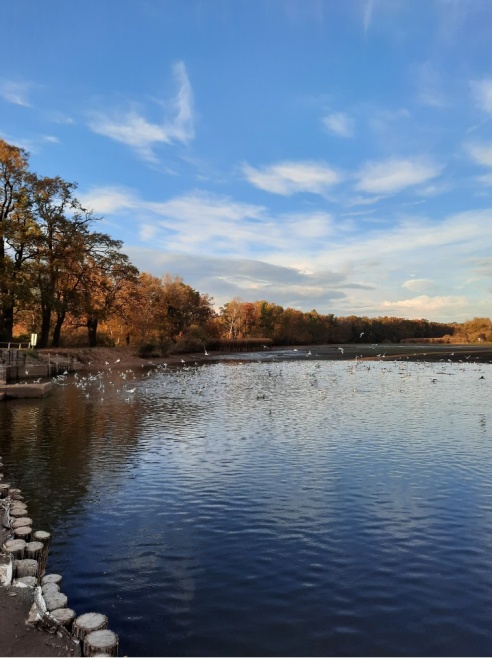 Godziny otwarcia miejsca/obiektuWpisz godziny lub nie dotyczyNie dotyczy Udogodnienia przy miejscu/obiekcie – jeśli dotyczyMaksymalnie 150 znaków.Np. dostępny dla osób 
z niepełnosprawnością, miejsce przyjazne dla zwierząt, WiFi, bezpłatny parking, plac zabaw.Bezpłatny parkingDane adresoweDane adresoweUlica z numeremNie dotyczy Kod pocztowy55- 140 MiejscowośćJamnik GminaŻmigród Dane kontaktoweDane kontaktoweE-mail kontaktowyNie dotyczy Telefon kontaktowyNie dotyczy Strona internetowaNie dotyczy 